Universidad Lamar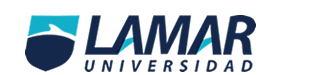 María Fernanda Ávila Sánchez.Habilidad VerbalVentajas del debate:Puedes opinar sobre un tema de interés en forma ordenada.Es con respeto.Puedes darte cuenta de punto de vista diferentes.Eres más sociable.Aprendes a escuchar las opiniones de los demás.Aprendes a tener más agilidad mental.Das tu punto de opinión sin temor de ser interrumpido.Hay orden.Aprendes a respetar.Aprendes nuevas cosas de lo negativo o positivo del tema.Desventajas.No siempre hay un orden.A veces te pueden atacar.Te puedes enojar porque el otro equipo intentara negarte tus argumentos.Puedes perder la paciencia.Los temas pueden llegar a tocar temas tabú.Defenderás tu opinión con uñas y dientes, haciendo que tengas mal comportamiento con los demás.Por enojo, puedes desviarte del temaSi eres terco, será difícil la tranquilidad y paz en el debate.Los temas Tabú, pueden ocasionar peleas. Dejando alado un debate tranquilo.Los debates a veces ocasionan más pelas entre los participantes.Se acaba el orden, cuando un equipo ataca solo por atacar, sin argumentos.